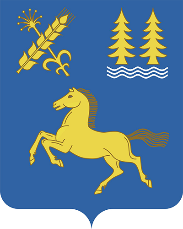     ?АРАР                                                                                                 ПОСТАНОВЛЕНИЕ         «21» февраль 2020 й.                          № 54                  «21» февраля 2020 г.              О внесении изменений в постановление главы администрации сельского поселения Месягутовский сельсовет от 16 августа 2019 года № 438 «Об утверждении Административного регламента предоставления муниципальной услуги «Предоставление разрешения на условно разрешенный вид использования земельного участка или объекта капитального строительства» в сельском поселении Месягутовский сельсовет муниципального района Дуванский район Республики Башкортостан         В соответствии с Федеральным законом от 06.10.2003 № 131-ФЗ «Об общих принципах организации местного самоуправления в Российской Федерации»,  Федеральным законом от 27.07.2010 № 210-ФЗ «Об организации предоставления государственных и муниципальных услуг», постановлением Правительства Республики Башкортостан от 22.04.2016 № 153 «Об утверждении типового (рекомендованного) перечня муниципальных услуг, оказываемых органами местного самоуправления в Республике Башкортостан», в целях приведения нормативных правовых актов в соответствие с действующим законодательством, п о с т а н о в л я ю: 	1.  Внести в административный регламент предоставления муниципальной услуги «Предоставление разрешения на условно разрешенный вид использования земельного участка или объекта капитального строительства» в сельском поселении Месягутовский сельсовет муниципального района Дуванский район Республики Башкортостан от 16 августа 2019 года № 438 (далее -  Административный регламент), следующие изменения и дополнения:1.1. пункт 2.8.1.  Административного регламента дополнить п.п. 3 следующего содержания:«3)  в форме электронного документа, подписанного электронной подписью в соответствии с требованиями Федерального закона от 6 апреля 2011 года N 63-ФЗ "Об электронной подписи"».;1.2. в абзаце 3 пункта 3.1.4.  слова «десять дней» заменить словами «семь рабочих дней»;1.3. абзац 7 пункта 3.1.4.  изложить в следующей редакции: «Срок проведения общественных обсуждений или публичных слушаний со дня оповещения жителей муниципального образования об их проведении до дня опубликования заключения о результатах общественных обсуждений или публичных слушаний определяется уставом муниципального образования и (или) нормативным правовым актом представительного органа муниципального образования и не может быть более одного месяца.»Башкортостан.          2. Настоящее постановление вступает в силу после официального опубликования и подлежит размещению на официальном сайте  сельского поселения Месягутовский  сельсовет муниципального района Дуванский район Республики Башкортостан .         3. Контроль за исполнением настоящего постановления оставляю за собой. Глава сельского поселенияМесягутовский сельсовет                                                                   А.В.Ширяев